Сумська міська радаВиконавчий комітетРІШЕННЯРозглянувши подання Управління «Служба у справах дітей» Сумської міської ради, відповідно до статті 243, 250 Сімейного кодексу України, статей 56, 58, 61, 76 Цивільного кодексу України, статей 5, 6, 8, 11 Закону України «Про забезпечення організаційно-правових умов соціального захисту дітей-сиріт та дітей, позбавлених батьківського піклування», пунктів 22, 24, 27, 42 Порядку провадження органами опіки та піклування діяльності, пов’язаної із захистом прав дитини, затвердженого постановою Кабінету Міністрів України від 24.09.2008 
№ 866 «Питання діяльності органів опіки та піклування, пов’язаної із захистом прав дитини», керуючись підпунктом 8 пункту «б» статті 32, підпунктом 4 пункту «б» частини першої статті 34, частиною першою статті 52 Закону України «Про місцеве самоврядування в Україні», виконавчий комітет Сумської міської радиВИРІШИВ:1.   Надати статус дитини, позбавленої батьківського піклування:1.1. ОСОБА_1, ДАТА_1 року народження, на підставі рішення Сумського районного суду Сумської області від 21.09.2022 року (справа 
№ ІНФОРМАЦІЯ_1) про позбавлення матері батьківських прав та рішення Ковпаківського районного суду м. Суми від 10.03.2023 року (справа 
№ ІНФОРМАЦІЯ_2) про позбавлення батька батьківських прав.1.2. ОСОБА_2, ДАТА_2 року народження, на підставі Акта закладу охорони здоров’я та органу внутрішніх справ України про дитину, покинуту в пологовому будинку, іншому закладі охорони здоров’я, складеного 12.04.2023 року.1.3. ОСОБА_3, ДАТА_3 року народження, на підставі ухвали Ковпаківського районного суду м. Суми від 20.04.2023 року про продовження строку тримання під вартою матері дитини та вироку Ковпаківського районного суду м. Суми від 05.11.2021 року, відповідно до якого батько дитини відбуває покарання в місцях позбавлення волі.2. Визнати такими, що втратили статус дитини, позбавленої батьківського піклування:2.1. ОСОБА_4, ДАТА_4 року народження, на підставі рішення Зарічного районного суду м. Суми від 16.03.2023 року (справа № ІНФОРМАЦІЯ_3) про усиновлення.2.2. ОСОБА_5, ДАТА_5 року народження, на підставі рішення Зарічного районного суду м. Суми від 10.03.2023 року (справа № ІНФОРМАЦІЯ_4) про усиновлення.2.3. ОСОБА_6, ДАТА_6 року народження, на підставі рішення Зарічного районного суду м. Суми від 08.03.2023 року (справа № ІНФОРМАЦІЯ_5) про усиновлення.2.4. ОСОБА_7, ДАТА_7 року народження, на підставі рішення Ковпаківського районного суду м. Суми від 07.03.2023 року (справа 
№ ІНФОРМАЦІЯ_6) про поновлення батька дитини у батьківських правах.3. Встановити опіку та призначити:3.1. ОСОБА_8, ДАТА_8 року народження, опікуном над малолітньою ОСОБА_1, ДАТА_1 року народження, та її майном у зв’язку з тим, що мати дитини позбавлена батьківських прав рішенням Сумського районного суду Сумської області від 21.09.2022 року, батько дитини позбавлений батьківських прав рішенням Ковпаківського районного суду м. Суми від 10.03.2023 року.3.2. ОСОБА_9, ДАТА_9 року народження, опікуном над малолітньою ОСОБА_10, ДАТА_10 року народження, у зв’язку з тим, що мати відмовилася забрати дитину з пологового будинку (Акт закладу охорони здоров’я та органу внутрішніх справ України про дитину, яку батьки (матір або батько), інші родичі або законний представник відмовилися забрати з пологового будинку, іншого закладу охорони здоров’я, складений 16.01.2023 року), відомості про батька дитини записані відповідно до частини першої статті 135 Сімейного кодексу України.4. Припинити опіку над:4.1. ОСОБА_4, ДАТА_4 року народження, у зв’язку з передачею дитини усиновлювачам, відповідно до рішення Зарічного районного суду м. Суми від 16.03.2023 року. 4.2. ОСОБА_7, ДАТА_7 року народження, у зв’язку з передачею дитини батьку, ОСОБА_11, на підставі рішення Ковпаківського районного суду 
м. Суми від 07.03.2023 року про поновлення батька дитини у батьківських правах.4.3. ОСОБА_12, ДАТА_11 року народження, у зв’язку з передачею дитини батьку, ОСОБА_13, на підставі рішення Зарічного районного суду 
м. Суми від 08.03.2023 року про встановлення батьківства та свідоцтва про народження ОСОБА_14, виданого повторно 20.04.2023 року.5.  Визнати такими, що втратили чинність:5.1. підпункт 4.4 пункту 4 рішення виконавчого комітету Сумської міської ради від 08.02.2023 № 56 «Про надання статусу дитини, позбавленої батьківського піклування, визнання дитини такою, що втратила статус дитини-сироти, дитини, позбавленої батьківського піклування, встановлення, припинення опіки та піклування над дітьми, звільнення від повноважень піклувальника над дитиною, влаштування дітей на повне державне забезпечення, визнання деяких підпунктів рішень виконавчого комітету Сумської міської ради такими, що втратили чинність».5.2. підпункт 1.1 пункту 1 та пункт 2 рішення виконавчого комітету Сумської міської ради від 16.04.2022 № 96 «Про надання статусу дитини, позбавленої батьківського піклування, встановлення опіки та призначення опікуна над дитиною,  влаштування дітей на повне державне забезпечення».5.3. підпункт 2.2 пункту 2 та підпункт 10.2 пункту 10 рішення виконавчого комітету Сумської міської ради від 10.06.2022 № 190 «Про надання статусу дитини-сироти, дитини, позбавленої батьківського піклування, визнання дитини такою, що втратила статус дитини-сироти, звільнення від обов’язків опікуна над дитиною, припинення опіки, встановлення опіки, піклування та призначення опікуна, піклувальника над дітьми, призначення опікуна над майном дитини, влаштування дітей на повне державне забезпечення, внесення змін до рішення виконавчого комітету Сумської міської ради, визнання деяких підпунктів та пунктів рішень виконавчого комітету Сумської міської ради такими, що втратили чинність».5.4. підпункт 1.1 пункту 1 та підпункт 2.1 пункту 2 рішення виконавчого комітету Сумської міської ради від 12.02.2021 № 63 «Про надання статусу дитини, позбавленої батьківського піклування, влаштування дітей 
на повне державне забезпечення».5.5. пункту 2 та пункту 5 рішення виконавчого комітету Сумської міської ради від 22.11.2017 № 586 «Про надання статусу дитини-сироти, дитини, позбавленої батьківського піклування, визнання дітей такими, що втратили статус дитини, позбавленої батьківського піклування, встановлення опіки та призначення опікуна над дитиною, визнання підпунктів рішення виконавчого комітету Сумської міської ради такими, що втратили чинність».5.6. підпункт 1.4 пункту 1 та підпункт 4.2 пункту 4 рішення виконавчого комітету Сумської міської ради від 26.08.2022 № 341 «Про надання статусу дитини-сироти, дитини, позбавленої батьківського піклування, визнання дітей такими, що втратили статус дитини-сироти, дитини, позбавленої батьківського піклування, встановлення опіки, піклування над дітьми, припинення опіки, звільнення від обов’язків опікуна над житлом дитини, влаштування дітей на повне державне забезпечення, визнання деяких підпунктів та пунктів рішень виконавчого комітету Сумської міської ради такими, що втратили чинність».6. Влаштувати:6.1. ОСОБА_2, ДАТА_2 року народження, на повне державне забезпечення у КНП СОР «Сумський обласний спеціалізований будинок дитини». 6.2. ОСОБА_15, ДАТА_12 року народження, на повне державне забезпечення у КНП СОР «Сумський обласний спеціалізований будинок дитини».7.  Визнати такою, що втратила статус дитини-сироти ОСОБА_12, ДАТА_11 року народження, на підставі рішення Зарічного районного суду 
м. Суми від 08.03.2023 року про встановлення батьківства ОСОБА_13 відносно дитини та свідоцтва про народження ОСОБИ_14, виданого повторно 20.04.2023 року.Міський голова                                                                                  О.М. Лисенко Подопригора 701-915Надіслати: Подопригорі В.В.- 3 екз.   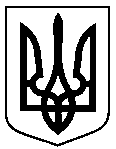 від  02.05.2023  №  190 Про надання статусу дитини, позбавленої батьківського піклування, визнання дітей такими, що втратили статус дитини-сироти, дитини, позбавленої батьківського піклування, встановлення та припинення опіки над дітьми, влаштування дітей на повне державне забезпечення, визнання деяких підпунктів та пунктів рішень виконавчого комітету Сумської міської ради такими, що втратили чинність